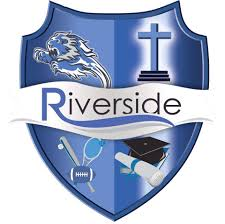 2010 Middle River LoopFayetteville, NC 28312Phone - 910.323.4026Fax - 910.323.2843www.rcanc.us                                  Dr. Lin Wheeler, SuperintendentK-12 Student ApplicationStudent Information (Please Print):  Applying for grade 	_____  for the 2021 – 2022 school year.	       Date:  _____________________Student’s Full Legal Name:  __________________________________________________                                                                                         Last                                       First                                  Middle                   Preferred NameAddress:   	_ __________Number & Street                                                          City & State	            Zip CodePhone:  ___________________  Date of Birth:  __________________  Age:  _______     Male:  	         Female:  Ethnicity:  African-American:                    Caucasian:   		  Native American:                      Hispanic:                       Other:  Family Information: Mother/Guardian’s Full Name:  _______________________________________________Physical Address:  _________________________________________________________              Number & Street                                             City & State	            Zip CodeEmail:  _________________________________ Home Phone:  ____________    Cell Phone:  _____________     Work Phone: _____________Employer:  __________________________________     Occupation:   ________________Employer’s Address:  _______________________________________________________                                                         Number & Street                                             City & State	                       Zip CodeFather/Guardian’s Full Name:  ________________________________________________Physical Address:  _________________________________________________________              Number & Street                                             City & State	            Zip CodeEmail:  _________________________________ Home Phone:  ____________    Cell Phone:  _____________     Work Phone: _____________Employer:  __________________________________     Occupation:   ________________Employer’s Address:  _______________________________________________________                                                         Number & Street                                             City & State	                       Zip CodeParents Marital Status:  Married:                  Divorced:                  Separated:                 Widowed:                 Single:Student lives with:  Both Parents:                    Mother:                       Father:                        Other:  Legal Custody of Student is:  Joint:                      Mother:                      Father:                         Other:                        If Applicable:  Please provide legal custodial documentation. Does Other Parent have Visitation Rights?     Yes:                      No:                            N/A:   Siblings: Name:  _______________________  Age:  ____  Grade:  ____  School Attending:  _______________Name:  _______________________  Age:  ____  Grade:  ____  School Attending:  _______________Name:  _______________________  Age:  ____  Grade:  ____  School Attending:  _______________Name:  _______________________  Age:  ____  Grade:  ____  School Attending:  _______________Emergency Contact (Other than parents):Name:  ________________________  Cell Phone:  ____________  Relationship to Student:  ____________Name:  ________________________  Cell Phone:  ____________  Relationship to Student:  ____________Name:  ________________________  Cell Phone:  ____________ Relationship to Student:  ____________Student Allergies: Does your child have any allergies to food, medications, latex, etc.?  If so, please list below: ____________________________________________________________________________________________________________________________________________________________________________________________________________Church Affiliation & Denomination:Name of Church attending:  ______________________________  City:  ___________________________Denomination:  ______________________________Educational Information:  Student’s Current School:  __________________________________________________  Grade:  _______ Address:  ___________________________________  City:  ________________  Zip:  ______________Phone #:  ___________  Fax #:  __________   Registrar/Principal:  ________________________________*Has your child ever applied to RCA or attended RCA:		Yes:		No:                       	*Has your child ever been retained?		Yes:		If Yes, Grade Level?  ______	No:*Has your child ever been placed on academic probation?		Yes:		No:*Has your child ever been suspended?		Yes:		No:*Has your child ever been asked to withdraw from school?		Yes:		No:*Has your child ever been tested, diagnosed or evaluated for:	--Giftedness		Yes:		If Yes, Math, Reading or Both:  _______ 	No:
	--Learning disability, reading difficulty:		Yes:		No:	--Attention Deficit Disorder, Hyperactivity:		Yes:		No:*Does your child have an I.E.P.?		Yes:		If Yes, please provide a copy!		No:By signing this form, I certify that I have read and understand all of the information on this application and the information I have provided is accurate (Requires both parents signature):_____________________________________________________________________     Mother/Guardian Signature				Printed Name					Date_____________________________________________________________________     Father/Guardian Signature				Printed Name					DatePlease share how you heard of RCA:  ____________________________________________*Riverside Christian Academy admits students of any race, color, national and ethnic origins and to all of the rights, privileges, programs, and activities generally accorded or made available to students at RCA. RCA does not discriminate on the basis of race, color, national and ethnic origin in administration of its educational policies, admission policies, athletic and/or other school administered programs.		           Tuition and Discount InformationTuition Discount:     1st Student = full pay    	2nd Student = 15%         3rd Student = 30%Tuition Payments: Tuition Payments are due beginning the first month student is enrolled and continues monthly until the respective year ends.  Example: K-5 payments begin in August and continue through May				   PK 3 –PK4 payments begin upon enrollment and are made year-roundTuition can be paid by check, cash, debit/credit using Square.  There will be an upcharge added to any payment made by debit or credit.Tuition payments are due on the 1st of each month but no later than the 10th of each month. A late fee of $25.00 will be assessed if payment is not received by the 10th of each month.I, _____________________________, am the parent/guardian of _________________________________.A second sibling enrolled in RCA will receive a 15% discount. All subsequent siblings will receive a 30% discount.Please list siblings for which this discount would apply:Name__________________________________ Grade ____________________Name __________________________________ Grade ____________________
Name __________________________________ Grade ____________________Should any changes occur that will change the discount, the parent/guardian is responsible for notifying the school office/Superintendent in a timely manner.I understand there will be no reduction in tuition fees due to holiday closings, vacations, absences or inclement weather.
In the event your child must be withdrawn from our program, a written one-month notice must be provided to the school financial officer. If this notice is not provided, the full month tuition payment will be due._____________________________________________________________    ___________________Parent/Guardian Signature				Printed Signature		       DateGrade Level      PK3-PK4           K5- 8th    9th-12thApplication Fee Located in Tuition/Fees tabLocated in Tuition/Fees tabLocated in Tuition/Fees tabMonthly TuitionLocated in Tuition/Fees tabLocated in Tuition/Fees tabLocated in Tuition/Fees tabStudent Resource Fee   due June 1                                    due June 1due June 1